Предельная стоимость выполнения работ по дополнительному и минимальному перечнюПри выполнении работ по минимальному перечню заинтересованные лица обеспечивают финансовое участие в размере не менее 2% от сметной стоимости на благоустройство дворовой территории.При выполнении работ по дополнительному перечню заинтересованные лица обеспечивают финансовое участие в размере не менее 20% от сметной стоимости на благоустройство дворовой территории. При определении ориентировочной цены на выполнение работ из минимального перечня рекомендуется воспользоваться следующими данными (Цены предоставлены по состоянию на 2018год, для расчета цены на 2019 рекомендуется стоимость увеличить на 3,9 %):При определении ориентировочной цены на выполнение работ из дополнительного перечня рекомендуется воспользоваться следующими данными (Цены предоставлены по состоянию на 2018год, для расчета цены на 2019 рекомендуется стоимость увеличить на 3,9 %, так же при расчете предельной стоимости следует учесть что стоимость монтажа оборудования ориентировочно составляет 40 % от стоимости оборудования + доставка 10 % от стоимости ):Наименование работКол-воЕд. изм.Цена за ед.Стоимость, руб.Предельная  стоимость асф. покрытия без бордюрного камня,  (индекс цен на 1 квартал 2018 года), м21м2746746Предельная  стоимость замены   бордюрного  камня,  (индекс цен на 1 квартал 2018 года) пог.м1пог.м21622162Предельная стоимость установки скамеек1шт.95709570Предельная стоимость установки урн1шт.48544854Предельная стоимость установки светоточек1шт.1918919189№Наименование оборудования Кол-воЕд. изм.Цена с НДС, руб.Сумма, руб.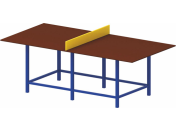 1Стол теннисный, код 0754 (столешница металическая)1шт20180201802Качели двойные (без подвеса), код 05021шт1510015100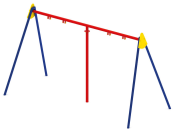 3Подвес для качели, код 04221шт24802480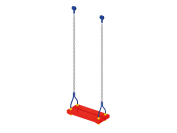 4Подвес-люлька для качели, код 04231шт48504850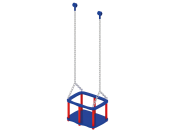 5Песочница с навесом и крышками 02021шт2863028630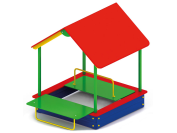 6Стойки волейбольные (комплект)  код 07561компл78907890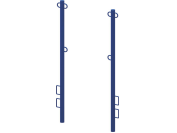 7Сетка волейбольная1шт30753075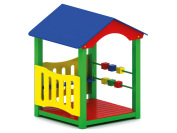 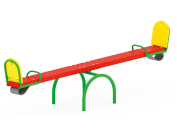 8Домик-беседка, код 03011шт29900299009Качели балансирующие, код 05051шт104801048010Ворота мини-футбольные (со стаканом) код 17561шт2380023800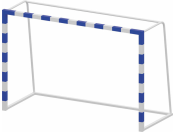 11Монтаж1663756637512Доставка1шт2000020000Тренажер (СТ-11) 1761 (1761)27 000,00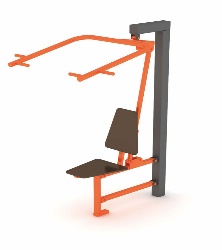 Тренажер (СТ-21) 1764 (1764)30 726,00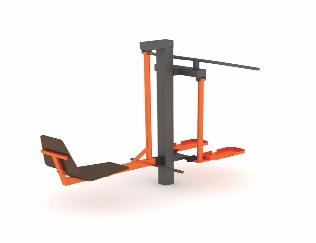 Тренажер "Трек"28 305,00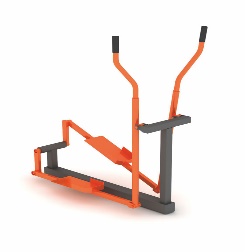 Платка из резиновой крошки 1732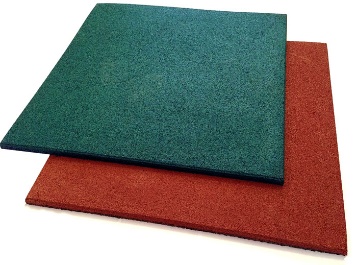 